Partita IVA 02289370872		95131 Catania    ……………………………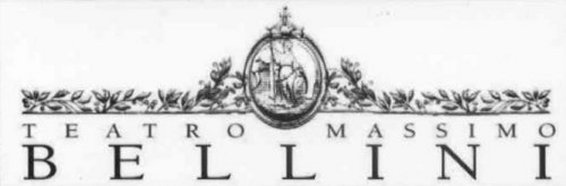 							Via Sangiuliano 233 - tel. 095/316860							Fax 095/316860ALLEGATO 2: Verbale di avvenuto sopralluogoVERBALE DI SOPRALLUOGOOGGETTO: Gara per l’affidamento del servizio di pulizia di tutti i locali ed uffici del Teatro massimo Bellini CIG: 7431833E97Il/la Sig./Sig.ra [nome] _______________ [cognome] _______________ incaricato/a della Ditta [denominazione operatore economico] _____________________________________________________________________ in qualità di _____________________________ ovvero giusta delega del legale rappresentante della Ditta, in data ________________________ ha preso visione dei locali delle sedi di pertinenza dell’Ente Lirico Teatro Massimo V. Bellini, presso cui deve essere svolto l’appalto.Ditta __________________Ente Teatro Massimo V. Bellini[firma dell’incaricato] ____________________________________Catania, [data] _____________N.B. In alternativa al sopralluogo, il concorrente che ritenga di avere  conoscenza dei locali sulla base degli elementi forniti, in termini di superficie metrica, dalla Stazione appaltante, può non fare il sopralluogo, ma ha l’obbligo di produrre apposita dichiarazione, resa ai sensi degli artt. 46 e 47 del D.P.R. 445/2000e ss.mm.ii., di essere a perfetta conoscenza dei locali e di essere edotto di tutte le circostanze di luogo e/o di fatto e di non sollevare obiezioni per qualsiasi difficoltà che dovesse insorgere durante l’esecuzione del servizio.